  ANEXO 1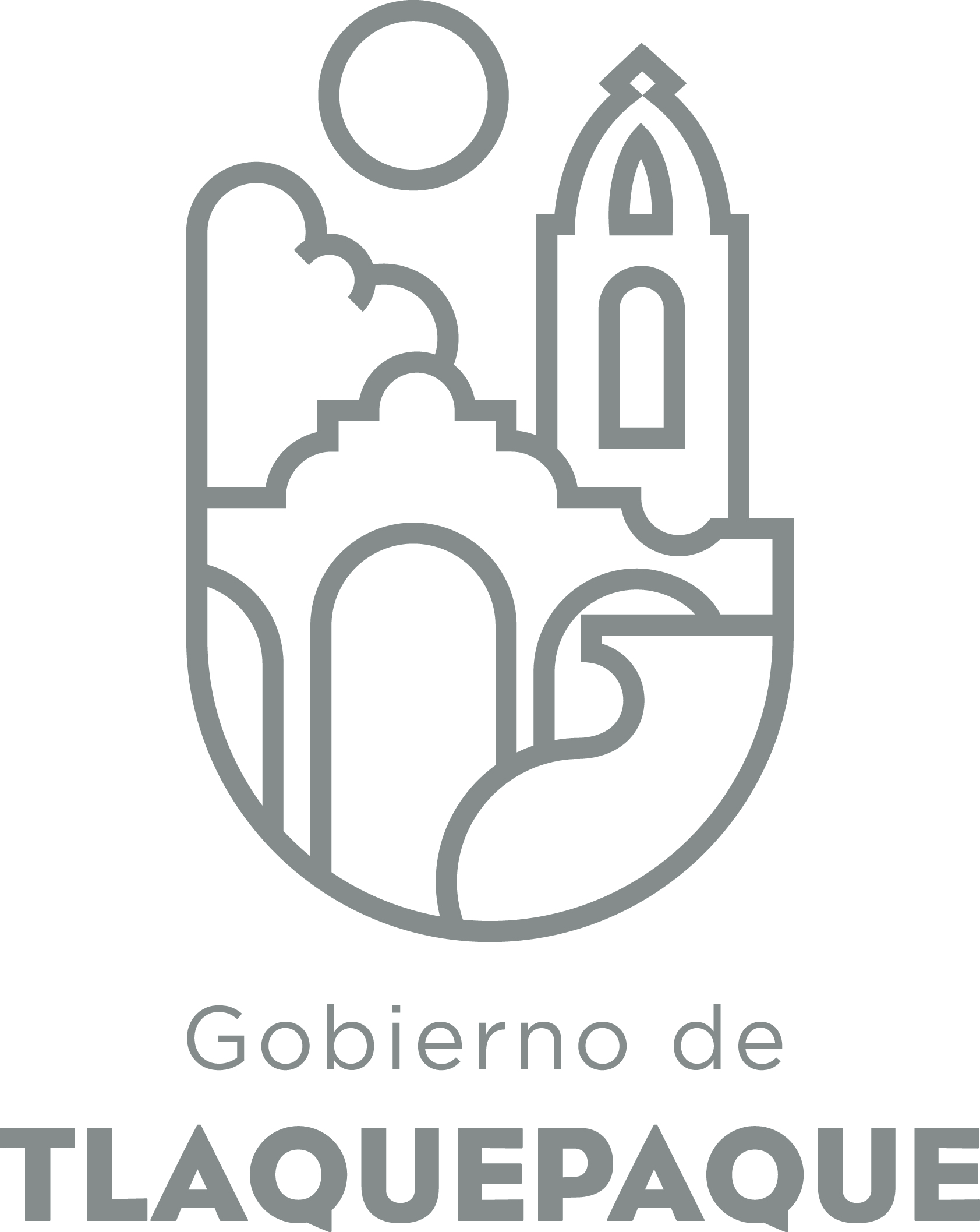 1.- DATOS GENERALESANEXO 22.- OPERACIÓN DE LA PROPUESTARecursos empleados para la realización del Programa/Proyecto/Servicio/Campaña (PPSC) DIRECCIÓN GENERAL DE POLÍTICAS PÚBLICASCARATULA PARA LA ELABORACIÓN DE PROYECTOS.A)Nombre del programa/proyecto/servicio/campañaA)Nombre del programa/proyecto/servicio/campañaA)Nombre del programa/proyecto/servicio/campañaA)Nombre del programa/proyecto/servicio/campañaApoyo a Adultos MayoresApoyo a Adultos MayoresApoyo a Adultos MayoresApoyo a Adultos MayoresApoyo a Adultos MayoresApoyo a Adultos MayoresEjeEje66B) Dirección o Área ResponsableB) Dirección o Área ResponsableB) Dirección o Área ResponsableB) Dirección o Área ResponsableDirección de IngresosDirección de IngresosDirección de IngresosDirección de IngresosDirección de IngresosDirección de IngresosEstrategiaEstrategia6.26.2C)  Problemática que atiende la propuestaC)  Problemática que atiende la propuestaC)  Problemática que atiende la propuestaC)  Problemática que atiende la propuestaApoyar a este Sector de Ciudadanos Altamente VulnerablesApoyar a este Sector de Ciudadanos Altamente VulnerablesApoyar a este Sector de Ciudadanos Altamente VulnerablesApoyar a este Sector de Ciudadanos Altamente VulnerablesApoyar a este Sector de Ciudadanos Altamente VulnerablesApoyar a este Sector de Ciudadanos Altamente VulnerablesLínea de AcciónLínea de AcciónC)  Problemática que atiende la propuestaC)  Problemática que atiende la propuestaC)  Problemática que atiende la propuestaC)  Problemática que atiende la propuestaApoyar a este Sector de Ciudadanos Altamente VulnerablesApoyar a este Sector de Ciudadanos Altamente VulnerablesApoyar a este Sector de Ciudadanos Altamente VulnerablesApoyar a este Sector de Ciudadanos Altamente VulnerablesApoyar a este Sector de Ciudadanos Altamente VulnerablesApoyar a este Sector de Ciudadanos Altamente VulnerablesNo. de PP EspecialNo. de PP EspecialD) Ubicación Geográfica / Cobertura  de ColoniasD) Ubicación Geográfica / Cobertura  de ColoniasD) Ubicación Geográfica / Cobertura  de ColoniasD) Ubicación Geográfica / Cobertura  de ColoniasTodo el MunicipioTodo el MunicipioTodo el MunicipioTodo el MunicipioTodo el MunicipioTodo el MunicipioVinc al PNDVinc al PNDE) Nombre del Enlace o ResponsableE) Nombre del Enlace o ResponsableE) Nombre del Enlace o ResponsableE) Nombre del Enlace o ResponsableJulio Gutiérrez MartínezJulio Gutiérrez MartínezJulio Gutiérrez MartínezJulio Gutiérrez MartínezJulio Gutiérrez MartínezJulio Gutiérrez MartínezVinc al PEDVinc al PEDF) Objetivo específicoF) Objetivo específicoF) Objetivo específicoF) Objetivo específicoDescuento y exención a Adultos Mayores aplicadoDescuento y exención a Adultos Mayores aplicadoDescuento y exención a Adultos Mayores aplicadoDescuento y exención a Adultos Mayores aplicadoDescuento y exención a Adultos Mayores aplicadoDescuento y exención a Adultos Mayores aplicadoVinc al PMetDVinc al PMetDG) Perfil de la población atendida o beneficiariosG) Perfil de la población atendida o beneficiariosG) Perfil de la población atendida o beneficiariosG) Perfil de la población atendida o beneficiariosApoyar a los Adultos Mayores a 60 AñosApoyar a los Adultos Mayores a 60 AñosApoyar a los Adultos Mayores a 60 AñosApoyar a los Adultos Mayores a 60 AñosApoyar a los Adultos Mayores a 60 AñosApoyar a los Adultos Mayores a 60 AñosApoyar a los Adultos Mayores a 60 AñosApoyar a los Adultos Mayores a 60 AñosApoyar a los Adultos Mayores a 60 AñosApoyar a los Adultos Mayores a 60 AñosH) Tipo de propuestaH) Tipo de propuestaH) Tipo de propuestaH) Tipo de propuestaH) Tipo de propuestaJ) No de BeneficiariosJ) No de BeneficiariosK) Fecha de InicioK) Fecha de InicioK) Fecha de InicioFecha de CierreFecha de CierreFecha de CierreFecha de CierreProgramaCampañaServicioProyectoProyectoHombresMujeres01/01/201701/01/201701/01/201731/12/201731/12/201731/12/201731/12/2017XFedEdoMpioxxxxI) Monto total estimadoI) Monto total estimadoI) Monto total estimado$635,000.00$635,000.00Fuente de financiamientoFuente de financiamientoA) Principal producto esperado (base para el establecimiento de metas) Emisión de Acuerdos y Afectación al SistemaEmisión de Acuerdos y Afectación al SistemaEmisión de Acuerdos y Afectación al SistemaEmisión de Acuerdos y Afectación al SistemaEmisión de Acuerdos y Afectación al SistemaB)Actividades a realizar para la obtención del producto esperado-Revisión y Recepción de Solicitudes- Expedición de Acuerdos                                         -Afectación al Sistema-Revisión y Recepción de Solicitudes- Expedición de Acuerdos                                         -Afectación al Sistema-Revisión y Recepción de Solicitudes- Expedición de Acuerdos                                         -Afectación al Sistema-Revisión y Recepción de Solicitudes- Expedición de Acuerdos                                         -Afectación al Sistema-Revisión y Recepción de Solicitudes- Expedición de Acuerdos                                         -Afectación al SistemaIndicador de Resultados vinculado al PMD según Línea de Acción Indicador vinculado a los Objetivos de Desarrollo Sostenible AlcanceCorto PlazoMediano PlazoMediano PlazoMediano PlazoLargo PlazoAlcanceXC) Valor Inicial de la MetaValor final de la MetaValor final de la MetaNombre del indicadorFormula del indicadorFormula del indicador21,83410% +10% +PorcentajeAcuerdos Emit. 2017 / Acuerdos Emit. 2016 x 100Acuerdos Emit. 2017 / Acuerdos Emit. 2016 x 100Clave de presupuesto determinada en Finanzas para la etiquetación de recursosClave de presupuesto determinada en Finanzas para la etiquetación de recursosClave de presupuesto determinada en Finanzas para la etiquetación de recursosCronograma Anual  de ActividadesCronograma Anual  de ActividadesCronograma Anual  de ActividadesCronograma Anual  de ActividadesCronograma Anual  de ActividadesCronograma Anual  de ActividadesCronograma Anual  de ActividadesCronograma Anual  de ActividadesCronograma Anual  de ActividadesCronograma Anual  de ActividadesCronograma Anual  de ActividadesCronograma Anual  de ActividadesCronograma Anual  de ActividadesD) Actividades a realizar para la obtención del producto esperado201720172017201720172017201720172017201720172017D) Actividades a realizar para la obtención del producto esperadoENEFEBMZOABRMAYJUNJULAGOSEPOCTNOVDICPromociónXXXXXXXXXXXXRecepción y Revisión de SolicitudesXXXXXXXXXXXXEmisión y Notificación de AcuerdosXXXXXXXXXXXXAfectación al SistemaXXXXXXXXXXXXE) Recursos HumanosNúmeroF) Recursos MaterialesNúmero/LitrosTipo de financiamiento del recursoTipo de financiamiento del recursoG) Recursos FinancierosMontoE) Recursos HumanosNúmeroF) Recursos MaterialesNúmero/LitrosProveeduríaFondo RevolventeG) Recursos FinancierosMontoPersonal que participa en éste PPSC9Vehículos empleados para éste PPSC---Monto total del Recurso obtenido mediante el fondo REVOLVENTE que se destina a éste PPSC-Personal que participa en éste PPSC9Combustible mensual que consumen los vehículos empleados para éste PPSC---Monto total del Recurso obtenido mediante el fondo REVOLVENTE que se destina a éste PPSC-Personal que participa en éste PPSC9Computadoras empleadas para éste PPSC8--Monto total del Recurso obtenido mediante el fondo REVOLVENTE que se destina a éste PPSC-